Rindsdünstragout mit Tomaten und OlivenZutaten: 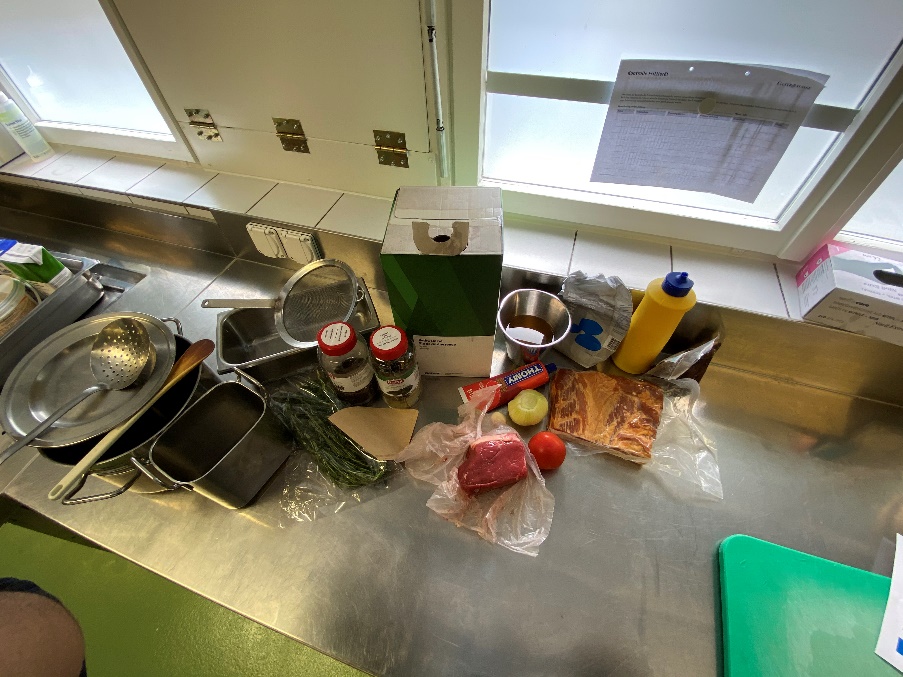 Rindsschulter, dressiertGewürzsalzmischung für FleischBratbutterZwiebeln, geschältKnoblauch, geschältSpeck, geräuchertTomatenpüreeWeißmehlRotweinKalbsfond, braunGewürzsäckleinGarniturTomatenOliven, schwarz, entsteint 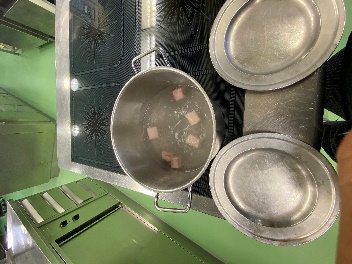 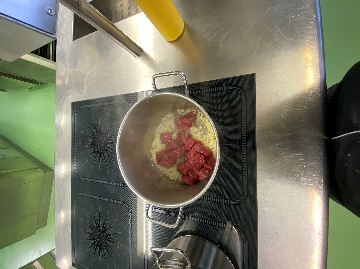 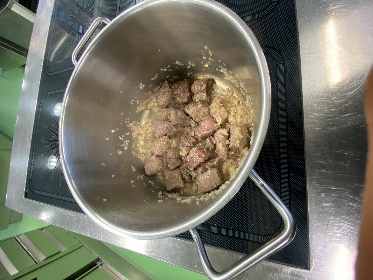 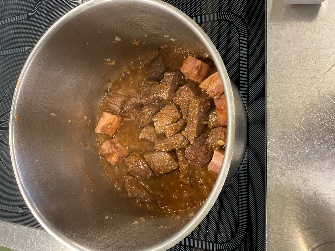 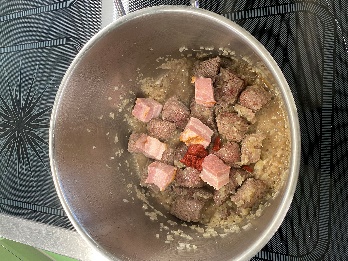 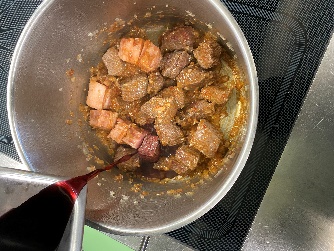 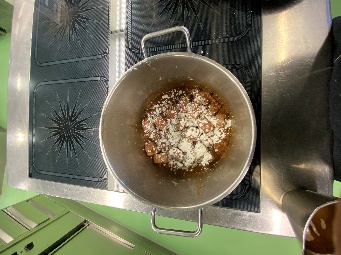 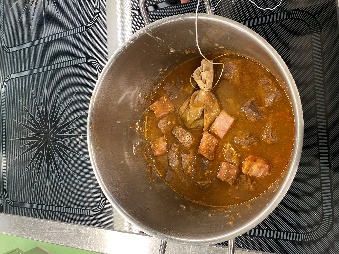 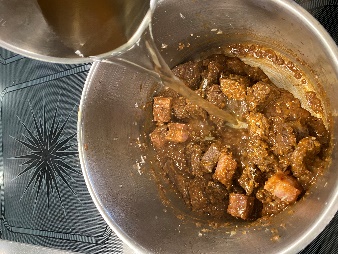 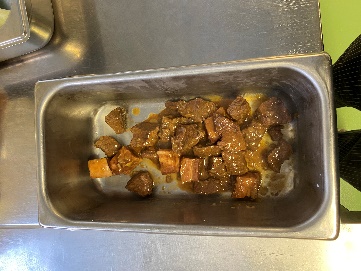 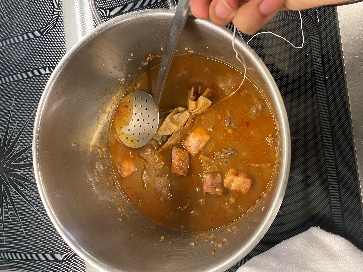 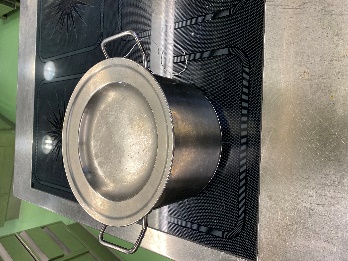 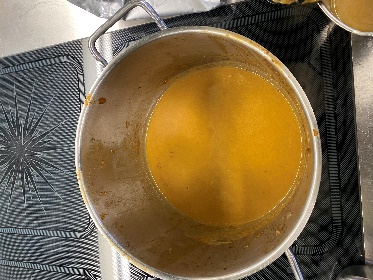 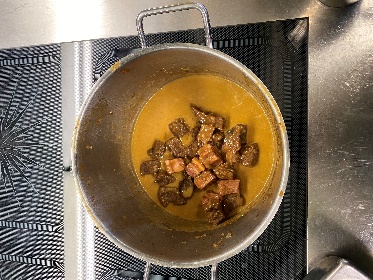 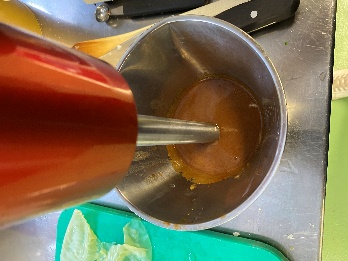 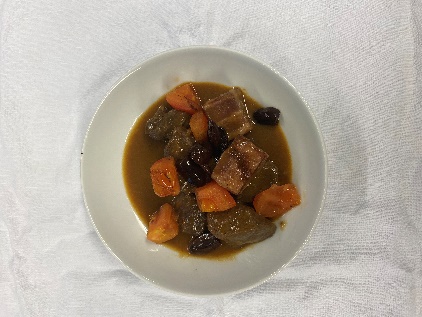 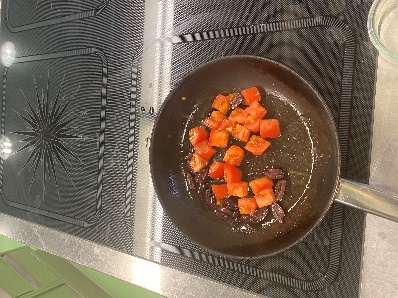 